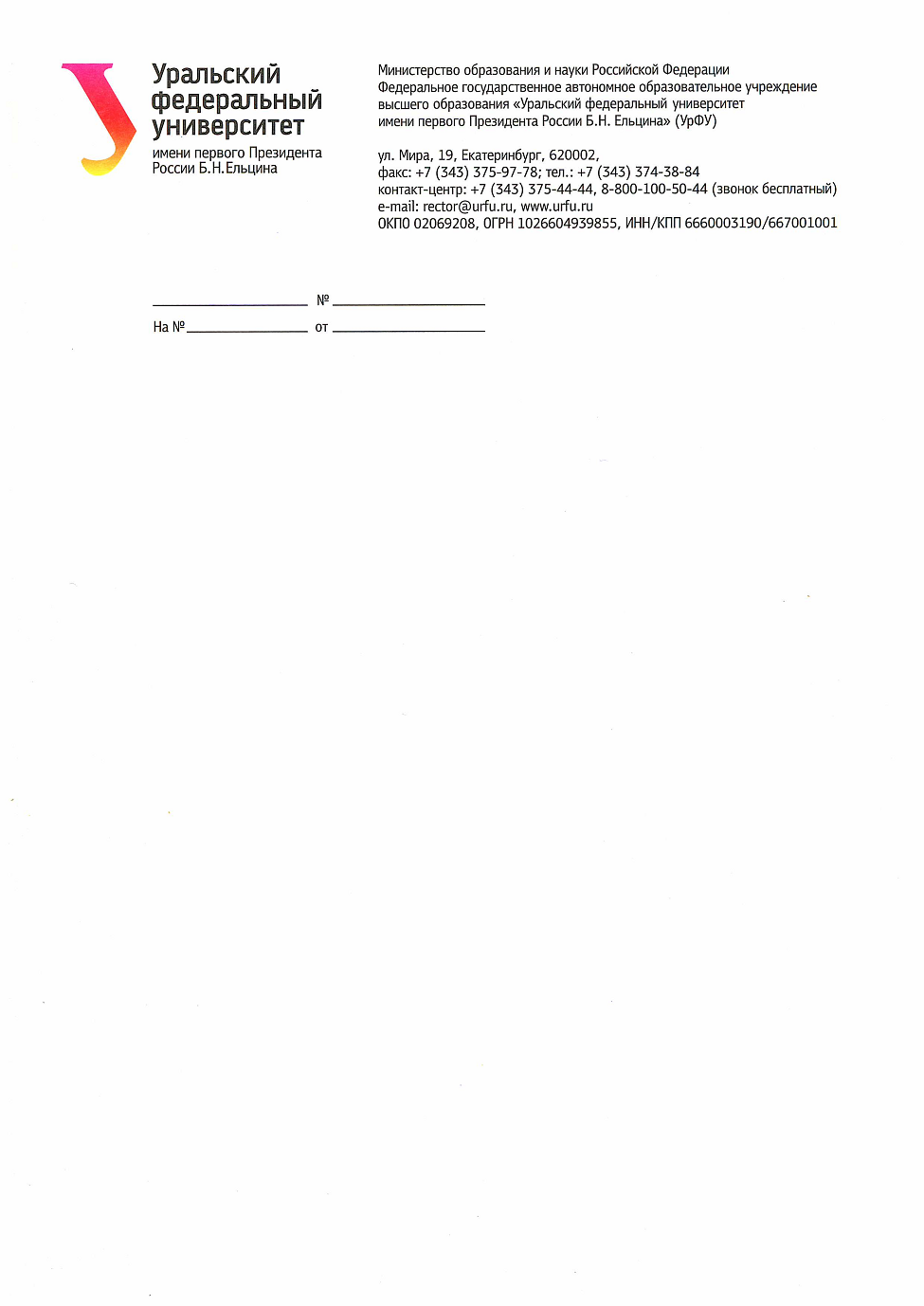 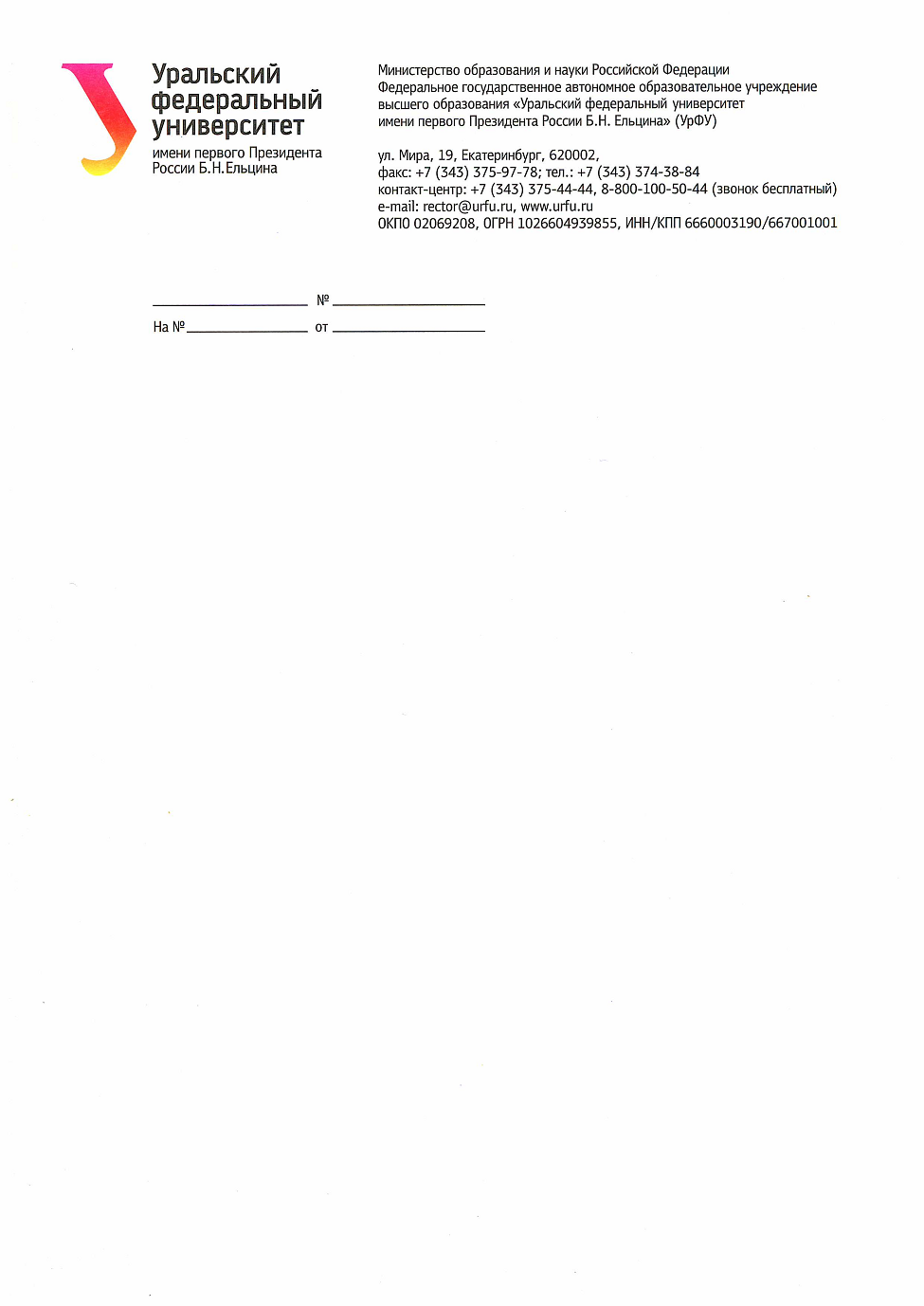 УрФУЗАЯВКАна проведение метрологической экспертизы	Прошу Вас рассмотреть вопрос проведения метрологической экспертизы следующего(их) документа(ов) ______________________________________________________
						наименование документа(ов)_________________________________________________________________________________на соответствие*___________________________________________________________________
						перечень нормативных документа(ов)__________________________________________________________________________________Должность руководителя СП 							И.О. Фамилия
Контактное лицо 	Ф.И.О., телефон/сотовый, е-мейлНаименование структурного
подразделения УниверситетаНачальнику ОМОиУИНОВ.С. Макарову   